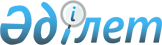 "2015-2017 жылдарға арналған аудандық бюджет туралы" Қазығұрт аудандық мәслихатының 2014 жылғы 24 желтоқсандағы № 40/259-V шешіміне өзгерістер енгізу туралы
					
			Күшін жойған
			
			
		
					Оңтүстік Қазақстан облысы Қазығұрт аудандық мәслихатының 2015 жылғы 21 шілдедегі № 45/311-V шешімі. Оңтүстік Қазақстан облысының Әділет департаментінде 2015 жылғы 30 шілдеде № 3296 болып тіркелді. Қолданылу мерзімінің аяқталуына байланысты күші жойылды - (Оңтүстік Қазақстан облысы Қазығұрт аудандық мәслихатының 2016 жылғы 25 қаңтардағы № 15 хатымен)      Ескерту. Қолданылу мерзімінің аяқталуына байланысты күші жойылды - (Оңтүстік Қазақстан облысы Қазығұрт аудандық мәслихатының 25.01.2016 № 15 хатымен).

      Қазақстан Республикасының 2008 жылғы 4 желтоқсандағы Бюджет кодексінің 109-бабының 5-тармағына, «Қазақстан Республикасындағы жергілікті мемлекеттік басқару және өзін-өзі басқару туралы» Қазақстан Республикасының 2001 жылғы 23 қаңтардағы Заңының 6-бабының 1-тармағының 1) тармақшасына және Оңтүстік Қазақстан облыстық мәслихатының 2015 жылғы 10 шілдедегі № 39/326-V «2015-2017 жылдарға арналған облыстық бюджет туралы» Оңтүстік Қазақстан облыстық мәслихатының 2014 жылғы 11 желтоқсандағы № 34/258-V шешіміне өзгерістер мен толықтыру енгізу туралы» Нормативтік құқықтық актілерді мемлекеттік тіркеу тізілімінде № 3236 тіркелген шешіміне сәйкес, Қазығұрт аудандық мәслихаты ШЕШІМ ҚАБЫЛДАДЫ:



      1. Қазығұрт аудандық мәслихаттың 2014 жылғы 24 желтоқсандағы № 40/259-V «2015-2017 жылдарға арналған аудандық бюджет туралы» (Нормативтік құқықтық актілерді мемлекеттік тіркеу тізілімінде № 2931 тіркелген, 2015 жылы 9 қаңтардағы «Қазығұрт тынысы» газетінде жарияланған) шешіміне келесі өзгерістер енгізілсін:



      1-тармақ жаңа редакцияда жазылсын:

      «1. Қазығұрт ауданының 2015-2017 жылдарға арналған аудандық бюджеті тиісінше 1 қосымшаға сәйкес, оның ішінде 2015 жылға мынадай көлемде бекітілсін:

      1) кiрiстер – 11 889 873 мың теңге, оның iшiнде:

      салықтық түсiмдер – 1 145 223 мың теңге;

      салықтық емес түсiмдер – 24 172 мың теңге;

      негізгі капиталды сатудан түсетін түсімдер – 16 050 мың теңге;

      трансферттер түсiмi – 10 704 428 мың теңге;

      2) шығындар – 11 948 020 мың теңге;

      3) таза бюджеттік кредиттеу – 55 530 мың теңге, оның ішінде:

      бюджеттік кредиттер – 65 406 мың теңге;

      бюджеттік кредиттерді өтеу – 9 876 мың теңге;

      4) қаржы активтерімен операциялар бойынша сальдо – 27 018 мың теңге; оның ішінде:

      қаржы активтерін сатып алу – 27 018 мың теңге;

      мемлекеттің қаржы активтерін сатудан түсетін түсімдер - 0;

      5) бюджет тапшылығы – -140 695 мың теңге;

      6) бюджет тапшылығын қаржыландыру – 140 695 мың теңге, оның ішінде:

      қарыздар түсімі – 65 406 мың теңге;

      қарыздарды өтеу – 9 876 мың теңге;

      бюджет қаражатының пайдаланылатын қалдықтары – 85 165 мың теңге.».



      Көрсетілген шешімнің 1, 3 және 4 қосымшалары осы шешімнің 1, 2 және 3 қосымшаларына сәйкес жаңа редакцияда жазылсын.



      2. Осы шешім 2015 жылдың 1 қаңтарынан бастап қолданысқа енгізілсін.      Аудандық мәслихат

      сессиясының төрағасы                       М.Тұранов      Аудандық мәслихат

      хатшысы                                    М.Момынов

Қазығұрт аудандық мәслихатының

2015 жылғы 21 шілдедегі

№ 45/311-V шешіміне 1-қосымшаҚазығұрт аудандық мәслихатының

2014 жылғы 24 желтоқсандағы

№ 40/259-V шешіміне 1-қосымша 2015 жылға арналған аудандық бюджет      

Қазығұрт аудандық мәслихатының

2015 жылғы 21 шілдедегі

№ 45/311-V шешіміне 2-қосымшаҚазығұрт аудандық мәслихатының

2014 жылғы 24 желтоқсандағы

№ 40/259-V шешіміне 3-қосымша 2017 жылға арналған аудандық бюджет      

Қазығұрт аудандық мәслихатының

2015 жылғы 21 шілдедегі

№ 45/311-V шешіміне 3-қосымшаҚазығұрт аудандық мәслихатының

2014 жылғы 24 желтоқсандағы

№ 40/259-V шешіміне 4-қосымша
					© 2012. Қазақстан Республикасы Әділет министрлігінің «Қазақстан Республикасының Заңнама және құқықтық ақпарат институты» ШЖҚ РМК
				СанатыСанатыСанатыСомасы мың теңгеСыныбы Сыныбы Сыныбы Сомасы мың теңгеІшкі сыныбыІшкі сыныбыСомасы мың теңгеАтауыСомасы мың теңге1. Кірістер118898731Салықтық түсімдер114522301Табыс салығы2823522Жеке табыс салығы28235203Әлеуметтiк салық2324471Әлеуметтік салық23244704Меншiкке салынатын салықтар5949951Мүлiкке салынатын салықтар4850253Жер салығы95904Көлiк құралдарына салынатын салық982275Бірыңғай жер салығы215305Тауарларға, жұмыстарға және қызметтерге салынатын ішкі салықтар241462Акциздер50613Табиғи және басқа да ресурстарды пайдаланғаны үшiн түсетiн түсiмдер28294Кәсiпкерлiк және кәсiби қызметтi жүргiзгенi үшiн алынатын алымдар161135Ойын бизнесіне салық14307Басқа да салықтар581Басқа да салықтар5808Заңдық мәнді іс-әрекеттерді жасағаны және (немесе) оған уәкілеттігі бар мемлекеттік органдар немесе лауазымды адамдар құжаттар бергені үшін алынатын міндетті төлемдер112251Мемлекеттік баж112252Салықтық емес түсiмдер2417201Мемлекеттік меншіктен түсетін кірістер28523Мемлекет меншігіндегі акциялардың мемлекеттік пакеттеріне дивидендтер2475Мемлекет меншігіндегі мүлікті жалға беруден түсетін кірістер260504Мемлекеттік бюджеттен қаржыландырылатын, сондай-ақ Қазақстан Республикасы Ұлттық Банкінің бюджетінен (шығыстар сметасынан) ұсталатын және қаржыландырылатын мемлекеттік мекемелер салатын айыппұлдар, өсімпұлдар, санкциялар, өндіріп алулар4071Мемлекеттік бюджеттен қаржыландырылатын, сондай-ақ Қазақстан Республикасы Ұлттық Банкінің бюджетінен (шығыстар сметасынан) ұсталатын және қаржыландырылатын мемлекеттік мекемелер салатын айыппұлдар, өсімпұлдар, санкциялар, өндіріп алулар40706Басқа да салықтық емес түсiмдер209131Басқа да салықтық емес түсiмдер209133Негізгі капиталды сатудан түсетін түсімдер1605003Жердi және материалдық емес активтердi сату160501Жерді сату160504Трансферттер түсімі1070442802Мемлекеттiк басқарудың жоғары тұрған органдарынан түсетiн трансферттер107044282Облыстық бюджеттен түсетiн трансферттер10704428Функционалдық топФункционалдық топФункционалдық топФункционалдық топФункционалдық топСомасы мың теңгеКіші функция Кіші функция Кіші функция Кіші функция Сомасы мың теңгеБюджеттік бағдарламалардың әкімшісіБюджеттік бағдарламалардың әкімшісіБюджеттік бағдарламалардың әкімшісіСомасы мың теңгеБағдарламаБағдарламаСомасы мың теңгеАтауыСомасы мың теңге2. Шығындар1194802001Жалпы сипаттағы мемлекеттiк қызметтер3833241Мемлекеттiк басқарудың жалпы функцияларын орындайтын өкiлдi, атқарушы және басқа органдар319947112Аудан (облыстық маңызы бар қала) мәслихатының аппараты23705001Аудан (облыстық маңызы бар қала) мәслихатының қызметін қамтамасыз ету жөніндегі қызметтер16236003Мемлекеттік органның күрделі шығыстары7469122Аудан (облыстық маңызы бар қала) әкімінің аппараты86830001Аудан (облыстық маңызы бар қала) әкімінің қызметін қамтамасыз ету жөніндегі қызметтер80264003Мемлекеттік органның күрделі шығыстары6456009Ведомствалық бағыныстағы мемлекеттік мекемелерінің және ұйымдарының күрделі шығыстары110123Қаладағы аудан, аудандық маңызы бар қала, кент, ауыл, ауылдық округ әкімінің аппараты209412001Қаладағы аудан, аудандық маңызы бар қала, кент, ауыл, ауылдық округ әкімінің қызметін қамтамасыз ету жөніндегі қызметтер206738022Мемлекеттік органның күрделі шығыстары26742Қаржылық қызмет2874459Ауданның (облыстық маңызы бар қаланың) экономика және қаржы бөлімі2874003Салық салу мақсатында мүлікті бағалауды жүргізу1070010Жекешелендіру, коммуналдық меншікті басқару, жекешелендіруден кейінгі қызмет және осыған байланысты дауларды реттеу1626028Коммуналдық меншікке мүлікті сатып алу1789Жалпы сипаттағы өзге де мемлекеттiк қызметтер60503458Ауданның (облыстық маңызы бар қаланың) тұрғын үй-коммуналдық шаруашылығы, жолаушылар көлігі және автомобиль жолдары бөлімі29705001Жергілікті деңгейде тұрғын үй-коммуналдық шаруашылығы, жолаушылар көлігі және автомобиль жолдары саласындағы мемлекеттік саясатты іске асыру жөніндегі қызметтер29649013Мемлекеттік органның күрделі шығыстары56459Ауданның (облыстық маңызы бар қаланың) экономика және қаржы бөлімі30798001Ауданның (облыстық маңызы бар қаланың) экономикалық саясаттың қалыптастыру мен дамыту, мемлекеттік жоспарлау, бюджеттік атқару және коммуналдық меншігін басқару саласындағы мемлекеттік саясатты іске асыру жөніндегі қызметтер30742015Мемлекеттік органның күрделі шығыстары5602Қорғаныс201891Әскери мұқтаждар12046122Аудан (облыстық маңызы бар қала) әкімінің аппараты12046005Жалпыға бірдей әскери міндетті атқару шеңберіндегі іс-шаралар120462Төтенше жағдайлар жөнiндегi жұмыстарды ұйымдастыру8143122Аудан (облыстық маңызы бар қала) әкімінің аппараты8143006Аудан (облыстық маңызы бар қала) ауқымындағы төтенше жағдайлардың алдын алу және оларды жою7500007Аудандық (қалалық) ауқымдағы дала өрттерінің, сондай-ақ мемлекеттік өртке қарсы қызмет органдары құрылмаған елдi мекендерде өрттердің алдын алу және оларды сөндіру жөніндегі іс-шаралар64303Қоғамдық тәртіп, қауіпсіздік, құқықтық, сот, қылмыстық-атқару қызметі17129Қоғамдық тәртіп және қауіпсіздік саласындағы өзге де қызметтер1712458Ауданның (облыстық маңызы бар қаланың) тұрғын үй-коммуналдық шаруашылығы, жолаушылар көлігі және автомобиль жолдары бөлімі1712021Елдi мекендерде жол қозғалысы қауiпсiздiгін қамтамасыз ету171204Бiлiм беру91350451Мектепке дейiнгi тәрбие және оқыту863503464Ауданның (облыстық маңызы бар қаланың) білім бөлімі863503040Мектепке дейінгі білім беру ұйымдарында мемлекеттік білім беру тапсырысын іске асыруға8635032Бастауыш, негізгі орта және жалпы орта білім беру5171068123Қаладағы аудан, аудандық маңызы бар қала, кент, ауыл, ауылдық округ әкімінің аппараты11060005Ауылдық жерлерде балаларды мектепке дейін тегін алып баруды және кері алып келуді ұйымдастыру11060464Ауданның (облыстық маңызы бар қаланың) білім бөлімі5160008003Жалпы білім беру5131873006Балаларға қосымша білім беру281359Бiлiм беру саласындағы өзге де қызметтер3100474464Ауданның (облыстық маңызы бар қаланың) білім бөлімі839193001Жергілікті деңгейде білім беру саласындағы мемлекеттік саясатты іске асыру жөніндегі қызметтер14627005Ауданның (облыстық маңызы бар қаланың) мемлекеттік білім беру мекемелер үшін оқулықтар мен оқу-әдiстемелiк кешендерді сатып алу және жеткізу118947007Аудандық (қалалалық) ауқымдағы мектеп олимпиадаларын және мектептен тыс іс-шараларды өткiзу745012Мемлекеттік органның күрделі шығыстары40235015Жетім баланы (жетім балаларды) және ата-аналарының қамқорынсыз қалған баланы (балаларды) күтіп-ұстауға асыраушыларына ай сайынғы ақшалай қаражат төлемдері31012022Жетім баланы (жетім балаларды) және ата-аналарының қамқорынсыз қалған баланы (балаларды) асырап алғаны үшін Қазақстан азаматтарына біржолғы ақша қаражатын төлеуге арналған төлемдер3568029Балалар мен жасөспірімдердің психикалық денсаулығын зерттеу және халыққа психологиялық-медициналық-педагогикалық консультациялық көмек көрсету18641067Ведомстволық бағыныстағы мемлекеттік мекемелерінің және ұйымдарының күрделі шығыстары611418472Ауданның (облыстық маңызы бар қаланың) құрылыс, сәулет және қала құрылысы бөлімі2261281037Білім беру объектілерін салу және реконструкциялау226128106Әлеуметтiк көмек және әлеуметтiк қамсыздандыру5761001Әлеуметтiк қамсыздандыру21105464Ауданның (облыстық маңызы бар қаланың) білім бөлімі21105030Патронат тәрбиешілерге берілген баланы (балаларды) асырап бағу211052Әлеуметтiк көмек521139451Ауданның (облыстық маңызы бар қаланың) жұмыспен қамту және әлеуметтік бағдарламалар бөлімі521139002Жұмыспен қамту бағдарламасы25013005Мемлекеттік атаулы әлеуметтік көмек189006Тұрғын үйге көмек көрсету16275007Жергілікті өкілетті органдардың шешімі бойынша мұқтаж азаматтардың жекелеген топтарына әлеуметтік көмек34215010Үйден тәрбиеленіп оқытылатын мүгедек балаларды материалдық қамтамасыз ету1454014Мұқтаж азаматтарға үйде әлеуметтiк көмек көрсету2779701618 жасқа дейінгі балаларға мемлекеттік жәрдемақылар322132017Мүгедектерді оңалту жеке бағдарламасына сәйкес, мұқтаж мүгедектерді міндетті гигиеналық құралдармен және ымдау тілі мамандарының қызмет көрсетуін, жеке көмекшілермен қамтамасыз ету34857023Жұмыспен қамту орталықтарының қызметін қамтамасыз ету539052Ұлы Отан соғысындағы Жеңістің жетпіс жылдығына арналған іс-шараларды өткізу586689Әлеуметтiк көмек және әлеуметтiк қамтамасыз ету салаларындағы өзге де қызметтер33856451Ауданның (облыстық маңызы бар қаланың) жұмыспен қамту және әлеуметтік бағдарламалар бөлімі33856001Жергілікті деңгейде халық үшін әлеуметтік бағдарламаларды жұмыспен қамтуды қамтамасыз етуді іске асыру саласындағы мемлекеттік саясатты іске асыру жөніндегі қызметтер29200011Жәрдемақыларды және басқа да әлеуметтік төлемдерді есептеу, төлеу мен жеткізу бойынша қызметтерге ақы төлеу3700021Мемлекеттік органның күрделі шығыстары95607Тұрғын үй-коммуналдық шаруашылық748261Тұрғын үй шаруашылығы24247455Ауданның (облыстық маңызы бар қаланың) мәдениет және тілдерді дамыту бөлімі12422024Жұмыспен қамту 2020 жол картасы бойынша қалаларды және ауылдық елді мекендерді дамыту шеңберінде объектілерді жөндеу12422464Ауданның (облыстық маңызы бар қаланың) білім бөлімі1325026Жұмыспен қамту 2020 жол картасы бойынша қалаларды және ауылдық елді мекендерді дамыту шеңберінде объектілерді жөндеу1325472Ауданның (облыстық маңызы бар қаланың) құрылыс, сәулет және қала құрылысы бөлімі10500003Мемлекеттік коммуналдық тұрғын үй қорының тұрғын үйін жобалау, салу және (немесе) сатып алу5000098Коммуналдық тұрғын үй қорының тұрғын үйлерін сатып алу55002Коммуналдық шаруашылық14958458Ауданның (облыстық маңызы бар қаланың) тұрғын үй-коммуналдық шаруашылығы, жолаушылар көлігі және автомобиль жолдары бөлімі14958012Сумен жабдықтау және су бұру жүйесінің жұмыс істеуі149583Елді-мекендерді абаттандыру35621123Қаладағы аудан, аудандық маңызы бар қала, кент, ауыл, ауылдық округ әкімінің аппараты4375009Елді мекендердің санитариясын қамтамасыз ету1200011Елді мекендерді абаттандыру мен көгалдандыру3175458Ауданның (облыстық маңызы бар қаланың) тұрғын үй-коммуналдық шаруашылығы, жолаушылар көлігі және автомобиль жолдары бөлімі31246015Елдi мекендердегі көшелердi жарықтандыру6000016Елдi мекендердiң санитариясын қамтамасыз ету11385018Елдi мекендердi абаттандыру және көгалдандыру1386108Мәдениет, спорт, туризм және ақпараттық кеңістiк5264151Мәдениет саласындағы қызмет321474455Ауданның (облыстық маңызы бар қаланың) мәдениет және тілдерді дамыту бөлімі247054003Мәдени-демалыс жұмысын қолдау247054472Ауданның (облыстық маңызы бар қаланың) құрылыс, сәулет және қала құрылысы бөлімі74420011Мәдениет объектілерін дамыту744202Спорт90717465Ауданның (облыстық маңызы бар қаланың) дене шынықтыру және спорт бөлімі90717001Жергілікті деңгейде дене шынықтыру және спорт саласындағы мемлекеттік саясатты іске асыру жөніндегі қызметтер8576004Мемлекеттік органның күрделі шығыстары56005Ұлттық және бұқаралық спорт түрлерін дамыту71161006Аудандық (облыстық маңызы бар қалалық) деңгейде спорттық жарыстар өткiзу2100007Әртүрлi спорт түрлерi бойынша аудан (облыстық маңызы бар қала) құрама командаларының мүшелерiн дайындау және олардың облыстық спорт жарыстарына қатысуы8600032Ведомстволық бағыныстағы мемлекеттік мекемелерінің және ұйымдарының күрделі шығыстары2243Ақпараттық кеңiстiк68586455Ауданның (облыстық маңызы бар қаланың) мәдениет және тілдерді дамыту бөлімі59743006Аудандық (қалалық) кiтапханалардың жұмыс iстеуi41595007Мемлекеттік тілді және Қазақстан халықтарының басқа да тілдерін дамыту18148456Ауданның (облыстық маңызы бар қаланың) ішкі саясат бөлімі8843002Газеттер мен журналдар арқылы мемлекеттік ақпараттық саясат жүргізу жөніндегі қызметтер88439Мәдениет, спорт, туризм және ақпараттық кеңiстiктi ұйымдастыру жөнiндегi өзге де қызметтер45638455Ауданның (облыстық маңызы бар қаланың) мәдениет және тілдерді дамыту бөлімі9702001Жергілікті деңгейде тілдерді және мәдениетті дамыту саласындағы мемлекеттік саясатты іске асыру жөніндегі қызметтер8420010Мемлекеттік органның күрделі шығыстары56032Ведомстволық бағыныстағы мемлекеттік мекемелерінің және ұйымдарының күрделі шығыстары1226456Ауданның (облыстық маңызы бар қаланың) ішкі саясат бөлімі35936001Жергілікті деңгейде ақпарат, мемлекеттілікті нығайту және азаматтардың әлеуметтік сенімділігін қалыптастыру саласында мемлекеттік саясатты іске асыру жөніндегі қызметтер18744003Жастар саясаты саласында іс-шараларды іске асыру16436006Мемлекеттік органның күрделі шығыстары75609Отын-энергетика кешенi және жер қойнауын пайдалану2810779Отын-энергетика кешенi және жер қойнауын пайдалану саласындағы өзге де қызметтер281077458Ауданның (облыстық маңызы бар қаланың) тұрғын үй-коммуналдық шаруашылығы, жолаушылар көлігі және автомобиль жолдары бөлімі281077019Жылу-энергетикалық жүйені дамыту22268036Газ тасымалдау жүйесін дамыту25880910Ауыл, су, орман, балық шаруашылығы, ерекше қорғалатын табиғи аумақтар, қоршаған ортаны және жануарлар дүниесін қорғау, жер қатынастары2319961Ауыл шаруашылығы102470459Ауданның (облыстық маңызы бар қаланың) экономика және қаржы бөлімі12632099Мамандардың әлеуметтік көмек көрсетуі жөніндегі шараларды іске асыру12632473Ауданның (облыстық маңызы бар қаланың) ветеринария бөлімі65976001Жергілікті деңгейде ветеринария саласындағы мемлекеттік саясатты іске асыру жөніндегі қызметтер14983003Мемлекеттік органның күрделі шығыстары56005Мал көмінділерінің (биотермиялық шұңқырлардың) жұмыс істеуін қамтамасыз ету7000006Ауру жануарларды санитарлық союды ұйымдастыру1200007Қаңғыбас иттер мен мысықтарды аулауды және жоюды ұйымдастыру4025008Алып қойылатын және жойылатын ауру жануарлардың, жануарлардан алынатын өнімдер мен шикізаттың құнын иелеріне өтеу18582009Жануарлардың энзоотиялық аурулары бойынша ветеринариялық іс-шараларды жүргізу20130477Ауданның (облыстық маңызы бар қаланың) ауыл шаруашылығы мен жер қатынастары бөлімі23862001Жергілікті деңгейде ауыл шаруашылығы және жер қатынастары саласындағы мемлекеттік саясатты іске асыру жөніндегі қызметтер23806003Мемлекеттік органның күрделі шығыстары569Ауыл, су, орман, балық шаруашылығы, қоршаған ортаны қорғау және жер қатынастары саласындағы басқа да қызметтер129526473Ауданның (облыстық маңызы бар қаланың) ветеринария бөлімі129526011Эпизоотияға қарсы іс-шаралар жүргізу12952611Өнеркәсіп, сәулет, қала құрылысы және құрылыс қызметі349022Сәулет, қала құрылысы және құрылыс қызметі34902472Ауданның (облыстық маңызы бар қаланың) құрылыс, сәулет және қала құрылысы бөлімі34902001Жергілікті деңгейде құрылыс, сәулет және қала құрылысы саласындағы мемлекеттік саясатты іске асыру жөніндегі қызметтер24846013Аудан аумағында қала құрылысын дамытудың кешенді схемаларын, аудандық (облыстық) маңызы бар қалалардың, кенттердің және өзге де ауылдық елді мекендердің бас жоспарларын әзірлеу10000015Мемлекеттік органның күрделі шығыстары5612Көлiк және коммуникация3705371Автомобиль көлiгi370537458Ауданның (облыстық маңызы бар қаланың) тұрғын үй-коммуналдық шаруашылығы, жолаушылар көлігі және автомобиль жолдары бөлімі370537022Көлік инфрақұрылымын дамыту222626023Автомобиль жолдарының жұмыс істеуін қамтамасыз ету14791113Басқалар1183233Кәсiпкерлiк қызметтi қолдау және бәсекелестікті қорғау9309469Ауданның (облыстық маңызы бар қаланың) кәсіпкерлік бөлімі9309001Жергілікті деңгейде кәсіпкерлік пен өнеркәсіпті дамыту саласындағы мемлекеттік саясатты іске асыру жөніндегі қызметтер9253004Мемлекеттік органның күрделі шығыстары569Басқалар109014458Ауданның (облыстық маңызы бар қаланың) тұрғын үй-коммуналдық шаруашылығы, жолаушылар көлігі және автомобиль жолдары бөлімі107164040«Өңірлерді дамыту» Бағдарламасы шеңберінде өңірлерді экономикалық дамытуға жәрдемдесу бойынша шараларды іске асыру107164459Ауданның (облыстық маңызы бар қаланың) экономика және қаржы бөлімі1850012Ауданның (облыстық маңызы бар қаланың) жергілікті атқарушы органының резерві185014Борышқа қызмет көрсету101Борышқа қызмет көрсету10459Ауданның (облыстық маңызы бар қаланың) экономика және қаржы бөлімі10021Жергілікті атқарушы органдардың облыстық бюджеттен қарыздар бойынша сыйақылар мен өзге де төлемдерді төлеу бойынша борышына қызмет көрсету1015Трансферттер1935641Трансферттер193564459Ауданның (облыстық маңызы бар қаланың) экономика және қаржы бөлімі193564006Нысаналы пайдаланылмаған (толық пайдаланылмаған) трансферттерді қайтару37338024Мемлекеттік органдардың функцияларын мемлекеттік басқарудың төмен тұрған деңгейлерінен жоғарғы деңгейлерге беруге байланысты жоғары тұрған бюджеттерге берілетін ағымдағы нысаналы трансферттер87944049Бюджет заңнамасымен қарастырылған жағдайларда жалпы сипаттағы трансферттерды қайтару682823. Таза бюджеттік кредиттеу 55530Бюджеттік кредиттер6540610Ауыл, су, орман, балық шаруашылығы, ерекше қорғалатын табиғи аумақтар, қоршаған ортаны және жануарлар дүниесін қорғау, жер қатынастары654061Ауыл шаруашылығы65406459Ауданның (облыстық маңызы бар қаланың) экономика және қаржы бөлімі65406018Мамандарды әлеуметтік қолдау шараларын іске асыруға берілетін бюджеттік кредиттер65406Бюджеттік кредиттерді өтеу98765Бюджеттік кредиттерді өтеу987601Бюджеттік кредиттерді өтеу98761Мемлекеттік бюджеттен берілген бюджеттік кредиттерді өтеу987613Жеке тұлғаларға жергілікті бюджеттен берілген бюджеттік кредиттерді өтеу98764. Қаржы активтерімен операциялар бойынша сальдо 27018Қаржы активтерін сатып алу2701813Басқалар270189Басқалар27018458Ауданның (облыстық маңызы бар қаланың) тұрғын үй-коммуналдық шаруашылығы, жолаушылар көлігі және автомобиль жолдары бөлімі27018065Заңды тұлғалардың жарғылық капиталын қалыптастыру немесе ұлғайту27018Мемлекеттің қаржы активтерін сатудан түсетін түсімдер05. Бюджет тапшылығы (профициті)-1406956. Бюджет тапшылығын қаржыландыру (профицитін пайдалану)140695Қарыздар түсімі654067Қарыздар түсімі6540601Мемлекеттік ішкі қарыздар654062Қарыз алу келісім-шарттары6540603Ауданның (облыстық маңызы бар қаланың) жергілікті атқарушы органы алатын қарыздар65406Қарыздарды өтеу987616Қарыздарды өтеу98761Қарыздарды өтеу9876459Ауданның (облыстық маңызы бар қаланың) экономика және қаржы бөлімі9876005Жергілікті атқарушы органның жоғары тұрған бюджет алдындағы борышын өтеу9876Бюджет қаражатының пайдаланылатын қалдықтары85165СанатыСанатыАтауыСомасы мың теңгеСыныбы Сыныбы Сыныбы Сомасы мың теңгеІшкі сыныбыІшкі сыныбыСомасы мың теңге1. Кірістер108120181Салықтық түсімдер125816801Табыс салығы3182332Жеке табыс салығы31823303Әлеуметтiк салық2600081Әлеуметтік салық26000804Меншiкке салынатын салықтар6434251Мүлiкке салынатын салықтар5619273Жер салығы109744Көлiк құралдарына салынатын салық680595Бірыңғай жер салығы246505Тауарларға, жұмыстарға және қызметтерге салынатын ішкі салықтар227072Акциздер50203Табиғи және басқа да ресурстарды пайдаланғаны үшiн түсетiн түсiмдер32384Кәсiпкерлiк және кәсiби қызметтi жүргiзгенi үшiн алынатын алымдар137965Ойын бизнесіне салық65307Басқа да салықтар661Басқа да салықтар6608Заңдық мәнді іс-әрекеттерді жасағаны және (немесе) оған уәкілеттігі бар мемлекеттік органдар немесе лауазымды адамдар құжаттар бергені үшін алынатын міндетті төлемдер137291Мемлекеттік баж137292Салықтық емес түсiмдер681201Мемлекеттік меншіктен түсетін кірістер32333Мемлекет меншігіндегі акциялардың мемлекеттік пакеттеріне дивидендтер2625Мемлекет меншігіндегі мүлікті жалға беруден түсетін кірістер297106Басқа да салықтық емес түсiмдер35791Басқа да салықтық емес түсiмдер35793Негізгі капиталды сатудан түсетін түсімдер1837603Жердi және материалдық емес активтердi сату183761Жерді сату183764Трансферттер түсімі952866202Мемлекеттiк басқарудың жоғары тұрған органдарынан түсетiн трансферттер95286622Облыстық бюджеттен түсетiн трансферттер9528662Функционалдық топФункционалдық топФункционалдық топФункционалдық топФункционалдық топСомасы мың теңгеКіші функцияКіші функцияКіші функцияКіші функцияСомасы мың теңгеБюджеттік бағдарламалардың әкімшісіБюджеттік бағдарламалардың әкімшісіБюджеттік бағдарламалардың әкімшісіСомасы мың теңгеБағдарламаБағдарламаСомасы мың теңгеАтауыСомасы мың теңге2. Шығындар1081201801Жалпы сипаттағы мемлекеттiк қызметтер3940441Мемлекеттiк басқарудың жалпы функцияларын орындайтын өкiлдi, атқарушы және басқа органдар343998112Аудан (облыстық маңызы бар қала) мәслихатының аппараты16204001Аудан (облыстық маңызы бар қала) мәслихатының қызметін қамтамасыз ету жөніндегі қызметтер15898003Мемлекеттік органның күрделі шығыстары306122Аудан (облыстық маңызы бар қала) әкімінің аппараты93810001Аудан (облыстық маңызы бар қала) әкімінің қызметін қамтамасыз ету жөніндегі қызметтер83186003Мемлекеттік органның күрделі шығыстары10624123Қаладағы аудан, аудандық маңызы бар қала, кент, ауыл, ауылдық округ әкімінің аппараты233984001Қаладағы аудан, аудандық маңызы бар қала, кент, ауыл, ауылдық округ әкімінің қызметін қамтамасыз ету жөніндегі қызметтер231200022Мемлекеттік органның күрделі шығыстары27842Қаржылық қызмет17494459Ауданның (облыстық маңызы бар қаланың) экономика және қаржы бөлімі17494003Салық салу мақсатында мүлікті бағалауды жүргізу1225010Жекешелендіру, коммуналдық меншікті басқару, жекешелендіруден кейінгі қызмет және осыған байланысты дауларды реттеу1200011Коммуналдық меншікке түскен мүлікті есепке алу, сақтау, бағалау және сату150699Жалпы сипаттағы өзге де мемлекеттiк қызметтер32552459Ауданның (облыстық маңызы бар қаланың) экономика және қаржы бөлімі32552001Ауданның (облыстық маңызы бар қаланың) экономикалық саясаттың қалыптастыру мен дамыту, мемлекеттік жоспарлау, бюджеттік атқару және коммуналдық меншігін басқару саласындағы мемлекеттік саясатты іске асыру жөніндегі қызметтер32252015Мемлекеттік органның күрделі шығыстары30002Қорғаныс195501Әскери мұқтаждар10313122Аудан (облыстық маңызы бар қала) әкімінің аппараты10313005Жалпыға бірдей әскери міндетті атқару шеңберіндегі іс-шаралар103132Төтенше жағдайлар жөнiндегi жұмыстарды ұйымдастыру9237122Аудан (облыстық маңызы бар қала) әкімінің аппараты9237006Аудан (облыстық маңызы бар қала) ауқымындағы төтенше жағдайлардың алдын алу және оларды жою8587007Аудандық (қалалық) ауқымдағы дала өрттерінің, сондай-ақ мемлекеттік өртке қарсы қызмет органдары құрылмаған елдi мекендерде өрттердің алдын алу және оларды сөндіру жөніндегі іс-шаралар65003Қоғамдық тәртіп, қауіпсіздік, құқықтық, сот, қылмыстық-атқару қызметі19609Қоғамдық тәртіп және қауіпсіздік саласындағы басқа да қызметтер1960458Ауданның (облыстық маңызы бар қаланың) тұрғын үй-коммуналдық шаруашылығы, жолаушылар көлігі және автомобиль жолдары бөлімі1960021Елдi мекендерде жол жүрісі қауiпсiздiгін қамтамасыз ету196004Бiлiм беру50886101Мектепке дейiнгi тәрбие және оқыту152314464Ауданның (облыстық маңызы бар қаланың) білім бөлімі152314040Мектепке дейінгі білім беру ұйымдарында мемлекеттік білім беру тапсырысын іске асыруға1523142Бастауыш, негізгі орта және жалпы орта білім беру3970419123Қаладағы аудан, аудандық маңызы бар қала, кент, ауыл, ауылдық округ әкімінің аппараты12228005Ауылдық (селолық) жерлерде балаларды мектепке дейін тегін алып баруды және кері алып келуді ұйымдастыру12228464Ауданның (облыстық маңызы бар қаланың) білім бөлімі3958191003Жалпы білім беру3929429006Балаларға қосымша білім беру287629Бiлiм беру саласындағы өзге де қызметтер965877464Ауданның (облыстық маңызы бар қаланың) білім бөлімі203592001Жергілікті деңгейде білім беру саласындағы мемлекеттік саясатты іске асыру жөніндегі қызметтер15218005Ауданның (облыстық маңызы бар қаланың) мемлекеттік білім беру мекемелер үшін оқулықтар мен оқу-әдiстемелiк кешендерді сатып алу және жеткізу23542007Аудандық (қалалалық) ауқымдағы мектеп олимпиадаларын және мектептен тыс іс-шараларды өткiзу800015Жетім баланы (жетім балаларды) және ата-аналарының қамқорынсыз қалған баланы (балаларды) күтіп-ұстауға асыраушыларына ай сайынғы ақшалай қаражат төлемдері35493067Ведомстволық бағыныстағы мемлекеттік мекемелерінің және ұйымдарының күрделі шығыстары128539472Ауданның (облыстық маңызы бар қаланың) құрылыс, сәулет және қала құрылысы бөлімі762285037Білім беру объектілерін салу және реконструкциялау76228506Әлеуметтiк көмек және әлеуметтiк қамсыздандыру5132592Әлеуметтiк көмек479988451Ауданның (облыстық маңызы бар қаланың) жұмыспен қамту және әлеуметтік бағдарламалар бөлімі479988002Еңбекпен қамту бағдарламасы17904005Мемлекеттік атаулы әлеуметтік көмек216006Тұрғын үй көмегі18633007Жергілікті өкілетті органдардың шешімі бойынша мұқтаж азаматтардың жекелеген топтарына әлеуметтік көмек44431010Үйден тәрбиеленіп оқытылатын мүгедек балаларды материалдық қамтамасыз ету1666014Мұқтаж азаматтарға үйде әлеуметтiк көмек көрсету3108501618 жасқа дейінгі балаларға мемлекеттік жәрдемақылар345224017Мүгедектерді оңалту жеке бағдарламасына сәйкес, мұқтаж мүгедектерді міндетті гигиеналық құралдармен және ымдау тілі мамандарының қызмет көрсетуін, жеке көмекшілермен қамтамасыз ету20212023Жұмыспен қамту орталықтарының қызметін қамтамасыз ету6179Әлеуметтiк көмек және әлеуметтiк қамтамасыз ету салаларындағы өзге де қызметтер33271451Ауданның (облыстық маңызы бар қаланың) жұмыспен қамту және әлеуметтік бағдарламалар бөлімі33271001Жергілікті деңгейде халық үшін әлеуметтік бағдарламаларды жұмыспен қамтуды қамтамасыз етуді іске асыру саласындағы мемлекеттік саясатты іске асыру жөніндегі қызметтер28979011Жәрдемақыларды және басқа да әлеуметтік төлемдерді есептеу, төлеу мен жеткізу бойынша қызметтерге ақы төлеу4236021Мемлекеттік органның күрделі шығыстары5607Тұрғын үй-коммуналдық шаруашылық25885312Коммуналдық шаруашылық2520854458Ауданның (облыстық маңызы бар қаланың) тұрғын үй-коммуналдық шаруашылығы, жолаушылар көлігі және автомобиль жолдары бөлімі2520854012Сумен жабдықтау және су бөлу жүйесінің қызмет етуі17174058Елді мекендердегі сумен жабдықтау және су бұру жүйелерін дамыту25036803Елді-мекендерді көркейту67677123Қаладағы аудан, аудандық маңызы бар қала, кент, ауыл, ауылдық округ әкімінің аппараты5100009Елді мекендердің санитариясын қамтамасыз ету1650011Елді мекендерді абаттандыру мен көгалдандыру3450458Ауданның (облыстық маңызы бар қаланың) тұрғын үй-коммуналдық шаруашылығы, жолаушылар көлігі және автомобиль жолдары бөлімі62577015Елдi мекендердегі көшелердi жарықтандыру6870016Елдi мекендердiң санитариясын қамтамасыз ету12594018Елдi мекендердi абаттандыру және көгалдандыру4311308Мәдениет, спорт, туризм және ақпараттық кеңістiк3294781Мәдениет саласындағы қызмет120671455Ауданның (облыстық маңызы бар қаланың) мәдениет және тілдерді дамыту бөлімі114476003Мәдени-демалыс жұмысын қолдау114476472Ауданның (облыстық маңызы бар қаланың) құрылыс, сәулет және қала құрылысы бөлімі6195011Мәдениет объектілерін дамыту61952Спорт92718465Ауданның (облыстық маңызы бар қаланың) Дене шынықтыру және спорт бөлімі92718001Жергілікті деңгейде дене шынықтыру және спорт саласындағы мемлекеттік саясатты іске асыру жөніндегі қызметтер8001004Мемлекеттік органның күрделі шығыстары56005Ұлттық және бұқаралық спорт түрлерін дамыту75437006Аудандық (облыстық маңызы бар қалалық) деңгейде спорттық жарыстар өткiзу1500007Әртүрлi спорт түрлерi бойынша аудан (облыстық маңызы бар қала) құрама командаларының мүшелерiн дайындау және олардың облыстық спорт жарыстарына қатысуы7500032Ведомстволық бағыныстағы мемлекеттік мекемелерінің және ұйымдарының күрделі шығыстары2243Ақпараттық кеңiстiк69679455Ауданның (облыстық маңызы бар қаланың) мәдениет және тілдерді дамыту бөлімі58123006Аудандық (қалалық) кiтапханалардың жұмыс iстеуi44813007Мемлекеттік тілді және Қазақстан халықтарының басқа да тілдерін дамыту13310456Ауданның (облыстық маңызы бар қаланың) ішкі саясат бөлімі11556002Газеттер мен журналдар арқылы мемлекеттік ақпараттық саясат жүргізу жөніндегі қызметтер9732005Телерадио хабарларын тарату арқылы мемлекеттік ақпараттық саясатты жүргізу жөніндегі қызметтер18249Мәдениет, спорт, туризм және ақпараттық кеңiстiктi ұйымдастыру жөнiндегi өзге де қызметтер46410455Ауданның (облыстық маңызы бар қаланың) мәдениет және тілдерді дамыту бөлімі7957001Жергілікті деңгейде тілдерді және мәдениетті дамыту саласындағы мемлекеттік саясатты іске асыру жөніндегі қызметтер7845010Мемлекеттік органның күрделі шығыстары56032Ведомстволық бағыныстағы мемлекеттік мекемелерінің және ұйымдарының күрделі шығыстары56456Ауданның (облыстық маңызы бар қаланың) ішкі саясат бөлімі38453001Жергілікті деңгейде ақпарат, мемлекеттілікті нығайту және азаматтардың әлеуметтік сенімділігін қалыптастыру саласында мемлекеттік саясатты іске асыру жөніндегі қызметтер18410003Жастар саясаты саласында іс-шараларды іске асыру19287006Мемлекеттік органның күрделі шығыстары75609Отын-энергетика кешенi және жер қойнауын пайдалану4583859Отын-энергетика кешені және жер қойнауын пайдалану саласындағы өзге де қызметтер458385458Ауданның (облыстық маңызы бар қаланың) тұрғын үй-коммуналдық шаруашылығы, жолаушылар көлігі және автомобиль жолдары бөлімі458385019Жылу-энергетикалық жүйені дамыту20205036Газ тасымалдау жүйесін дамыту43818010Ауыл, су, орман, балық шаруашылығы, ерекше қорғалатын табиғи аумақтар, қоршаған ортаны және жануарлар дүниесін қорғау, жер қатынастары864071Ауыл шаруашылығы86407459Ауданның (облыстық маңызы бар қаланың) экономика және қаржы бөлімі16539099Мамандардың әлеуметтік көмек көрсетуі жөніндегі шараларды іске асыру16539473Ауданның (облыстық маңызы бар қаланың) ветеринария бөлімі45908001Жергілікті деңгейде ветеринария саласындағы мемлекеттік саясатты іске асыру жөніндегі қызметтер9852003Мемлекеттік органның күрделі шығыстары156005Мал көмінділерінің (биотермиялық шұңқырлардың) жұмыс істеуін қамтамасыз ету8014006Ауру жануарларды санитарлық союды ұйымдастыру1374007Қаңғыбас иттер мен мысықтарды аулауды және жоюды ұйымдастыру4307008Алып қойылатын және жойылатын ауру жануарлардың, жануарлардан алынатын өнімдер мен шикізаттың құнын иелеріне өтеу1000009Жануарлардың энзоотиялық аурулары бойынша ветеринариялық іс-шараларды жүргізу21205477Ауданның (облыстық маңызы бар қаланың) ауыл шаруашылығы мен жер қатынастары бөлімі23960001Жергілікті деңгейде ауыл шаруашылығы және жер қатынастары саласындағы мемлекеттік саясатты іске асыру жөніндегі қызметтер23679003Мемлекеттік органның күрделі шығыстары28111Өнеркәсіп, сәулет, қала құрылысы және құрылыс қызметі398852Сәулет, қала құрылысы және құрылыс қызметі39885472Ауданның (облыстық маңызы бар қаланың) құрылыс, сәулет және қала құрылысы бөлімі39885001Жергілікті деңгейде құрылыс, сәулет және қала құрылысы саласындағы мемлекеттік саясатты іске асыру жөніндегі қызметтер28380013Аудан аумағында қала құрылысын дамытудың кешенді схемаларын, аудандық (облыстық) маңызы бар қалалардың, кенттердің және өзге де ауылдық елді мекендердің бас жоспарларын әзірлеу11449015Мемлекеттік органның күрделі шығыстары5612Көлiк және коммуникация1285391Автомобиль көлiгi128539458Ауданның (облыстық маңызы бар қаланың) тұрғын үй-коммуналдық шаруашылығы, жолаушылар көлігі және автомобиль жолдары бөлімі128539023Автомобиль жолдарының жұмыс істеуін қамтамасыз ету12853913Басқалар1568253Кәсiпкерлiк қызметтi қолдау және бәсекелестікті қорғау10260469Ауданның (облыстық маңызы бар қаланың) кәсіпкерлік бөлімі10260001Жергілікті деңгейде кәсіпкерлік пен өнеркәсіпті дамыту саласындағы мемлекеттік саясатты іске асыру жөніндегі қызметтер10160004Мемлекеттік органның күрделі шығыстары1009Басқалар146565458Ауданның (облыстық маңызы бар қаланың) тұрғын үй-коммуналдық шаруашылығы, жолаушылар көлігі және автомобиль жолдары бөлімі133715001Жергілікті деңгейде тұрғын үй-коммуналдық шаруашылығы, жолаушылар көлігі және автомобиль жолдары саласындағы мемлекеттік саясатты іске асыру жөніндегі қызметтер26551040«Өңірлерді дамыту» Бағдарламасы шеңберінде өңірлерді экономикалық дамытуға жәрдемдесу бойынша шараларды іске іске асыру107164459Ауданның (облыстық маңызы бар қаланың) экономика және қаржы бөлімі12850012Ауданның (облыстық маңызы бар қаланың) жергілікті атқарушы органының резерві1285014Борышқа қызмет көрсету121Борышқа қызмет көрсету12459Ауданның (облыстық маңызы бар қаланың) экономика және қаржы бөлімі12021Жергілікті атқарушы органдардың облыстық бюджеттен қарыздар бойынша сыйақылар мен өзге де төлемдерді төлеу бойынша борышына қызмет көрсету1215Трансферттер10065331Трансферттер1006533459Ауданның (облыстық маңызы бар қаланың) экономика және қаржы бөлімі1006533024Мемлекеттік органдардың функцияларын мемлекеттік басқарудың төмен тұрған деңгейлерінен жоғарғы деңгейлерге беруге байланысты жоғары тұрған бюджеттерге берілетін ағымдағы нысаналы трансферттер10065333. Таза бюджеттік кредиттеу -9876Бюджеттік кредиттер0Бюджеттік кредиттерді өтеу98765Бюджеттік кредиттерді өтеу987601Бюджеттік кредиттерді өтеу98761Мемлекеттік бюджеттен берілген бюджеттік кредиттерді өтеу987613Жеке тұлғаларға жергілікті бюджеттен берілген бюджеттік кредиттерді өтеу98764. Қаржы активтерімен операциялар бойынша сальдо 0Қаржы активтерін сатып алу0Мемлекеттің қаржы активтерін сатудан түсетін түсімдер05. Бюджет тапшылығы (профициті)98766. Бюджет тапшылығын қаржыландыру (профицитін пайдалану)-9876Қарыздар түсімі0Қарыздарды өтеу987616Қарыздарды өтеу98761Қарыздарды өтеу9876459Ауданның (облыстық маңызы бар қаланың) экономика және қаржы бөлімі9876005Жергілікті атқарушы органның жоғары тұрған бюджет алдындағы борышын өтеу9876Бюджет қаражатының пайдаланылатын қалдықтары0Бюджеттік сыныптама кодыБюджеттік сыныптама кодыБюджеттік сыныптама кодыБюджеттік сыныптама кодыБюджеттік сыныптама кодыСомасы мың теңгеАтауыСомасы мың теңгеШығындар224839Қазығұрт ауыл округінің аппараты 2645101Жалпы сипаттағы мемлекеттiк қызметтер240971Мемлекеттiк басқарудың жалпы функцияларын орындайтын өкiлдi, атқарушы және басқа органдар24097123Қаладағы аудан, аудандық маңызы бар қала, кент, ауыл, ауылдық округ әкімінің аппараты24097001Қаладағы аудан, аудандық маңызы бар қала, кент, ауыл, ауылдық округ әкімінің қызметін қамтамасыз ету жөніндегі қызметтер23929022Мемлекеттік органның күрделі шығыстары16804Бiлiм беру23542Бастауыш, негізгі орта және жалпы орта білім беру2354123Қаладағы аудан, аудандық маңызы бар қала, кент, ауыл, ауылдық округ әкімінің аппараты2354005Ауылдық (селолық) жерлерде балаларды мектепке дейін тегін алып баруды және кері алып келуді ұйымдастыру2354Шарапхана ауыл округінің аппараты 1691701Жалпы сипаттағы мемлекеттiк қызметтер165171Мемлекеттiк басқарудың жалпы функцияларын орындайтын өкiлдi, атқарушы және басқа органдар16517123Қаладағы аудан, аудандық маңызы бар қала, кент, ауыл, ауылдық округ әкімінің аппараты16517001Қаладағы аудан, аудандық маңызы бар қала, кент, ауыл, ауылдық округ әкімінің қызметін қамтамасыз ету жөніндегі қызметтер16251022Мемлекеттік органның күрделі шығыстары26607Тұрғын үй-коммуналдық шаруашылық4003Елді-мекендерді көркейту400123Қаладағы аудан, аудандық маңызы бар қала, кент, ауыл, ауылдық округ әкімінің аппараты400009Елді мекендердің санитариясын қамтамасыз ету100011Елді мекендерді абаттандыру мен көгалдандыру300Алтынтөбе ауыл округінің аппараты 1454101Жалпы сипаттағы мемлекеттiк қызметтер141411Мемлекеттiк басқарудың жалпы функцияларын орындайтын өкiлдi, атқарушы және басқа органдар14141123Қаладағы аудан, аудандық маңызы бар қала, кент, ауыл, ауылдық округ әкімінің аппараты14141001Қаладағы аудан, аудандық маңызы бар қала, кент, ауыл, ауылдық округ әкімінің қызметін қамтамасыз ету жөніндегі қызметтер13973022Мемлекеттік органның күрделі шығыстары16807Тұрғын үй-коммуналдық шаруашылық4003Елді-мекендерді көркейту400123Қаладағы аудан, аудандық маңызы бар қала, кент, ауыл, ауылдық округ әкімінің аппараты400009Елді мекендердің санитариясын қамтамасыз ету100011Елді мекендерді абаттандыру мен көгалдандыру300Қарабау ауыл округінің аппараты 1683201Жалпы сипаттағы мемлекеттiк қызметтер157121Мемлекеттiк басқарудың жалпы функцияларын орындайтын өкiлдi, атқарушы және басқа органдар15712123Қаладағы аудан, аудандық маңызы бар қала, кент, ауыл, ауылдық округ әкімінің аппараты15712001Қаладағы аудан, аудандық маңызы бар қала, кент, ауыл, ауылдық округ әкімінің қызметін қамтамасыз ету жөніндегі қызметтер15446022Мемлекеттік органның күрделі шығыстары26604Бiлiм беру7202Бастауыш, негізгі орта және жалпы орта білім беру720123Қаладағы аудан, аудандық маңызы бар қала, кент, ауыл, ауылдық округ әкімінің аппараты720005Ауылдық (селолық) жерлерде балаларды мектепке дейін тегін алып баруды және кері алып келуді ұйымдастыру72007Тұрғын үй-коммуналдық шаруашылық4003Елді-мекендерді көркейту400123Қаладағы аудан, аудандық маңызы бар қала, кент, ауыл, ауылдық округ әкімінің аппараты400009Елді мекендердің санитариясын қамтамасыз ету100011Елді мекендерді абаттандыру мен көгалдандыру300Сабыр Рахимов ауыл округінің аппараты 1326401Жалпы сипаттағы мемлекеттiк қызметтер124641Мемлекеттiк басқарудың жалпы функцияларын орындайтын өкiлдi, атқарушы және басқа органдар12464123Қаладағы аудан, аудандық маңызы бар қала, кент, ауыл, ауылдық округ әкімінің аппараты12464001Қаладағы аудан, аудандық маңызы бар қала, кент, ауыл, ауылдық округ әкімінің қызметін қамтамасыз ету жөніндегі қызметтер12296022Мемлекеттік органның күрделі шығыстары16804Бiлiм беру4002Бастауыш, негізгі орта және жалпы орта білім беру400123Қаладағы аудан, аудандық маңызы бар қала, кент, ауыл, ауылдық округ әкімінің аппараты400005Ауылдық (селолық) жерлерде балаларды мектепке дейін тегін алып баруды және кері алып келуді ұйымдастыру40007Тұрғын үй-коммуналдық шаруашылық4003Елді-мекендерді көркейту400123Қаладағы аудан, аудандық маңызы бар қала, кент, ауыл, ауылдық округ әкімінің аппараты400009Елді мекендердің санитариясын қамтамасыз ету100011Елді мекендерді абаттандыру мен көгалдандыру300Қарақозы Абдалиев ауыл округінің аппараты 1993101Жалпы сипаттағы мемлекеттiк қызметтер187211Мемлекеттiк басқарудың жалпы функцияларын орындайтын өкiлдi, атқарушы және басқа органдар18721123Қаладағы аудан, аудандық маңызы бар қала, кент, ауыл, ауылдық округ әкімінің аппараты18721001Қаладағы аудан, аудандық маңызы бар қала, кент, ауыл, ауылдық округ әкімінің қызметін қамтамасыз ету жөніндегі қызметтер18553022Мемлекеттік органның күрделі шығыстары16804Бiлiм беру8102Бастауыш, негізгі орта және жалпы орта білім беру810123Қаладағы аудан, аудандық маңызы бар қала, кент, ауыл, ауылдық округ әкімінің аппараты810005Ауылдық (селолық) жерлерде балаларды мектепке дейін тегін алып баруды және кері алып келуді ұйымдастыру81007Тұрғын үй-коммуналдық шаруашылық4003Елді-мекендерді көркейту400123Қаладағы аудан, аудандық маңызы бар қала, кент, ауыл, ауылдық округ әкімінің аппараты400009Елді мекендердің санитариясын қамтамасыз ету100011Елді мекендерді абаттандыру мен көгалдандыру300Қызылқия ауыл округінің аппараты 1843001Жалпы сипаттағы мемлекеттiк қызметтер164391Мемлекеттiк басқарудың жалпы функцияларын орындайтын өкiлдi, атқарушы және басқа органдар16439123Қаладағы аудан, аудандық маңызы бар қала, кент, ауыл, ауылдық округ әкімінің аппараты16439001Қаладағы аудан, аудандық маңызы бар қала, кент, ауыл, ауылдық округ әкімінің қызметін қамтамасыз ету жөніндегі қызметтер16173022Мемлекеттік органның күрделі шығыстары26604Бiлiм беру15912Бастауыш, негізгі орта және жалпы орта білім беру1591123Қаладағы аудан, аудандық маңызы бар қала, кент, ауыл, ауылдық округ әкімінің аппараты1591005Ауылдық (селолық) жерлерде балаларды мектепке дейін тегін алып баруды және кері алып келуді ұйымдастыру159107Тұрғын үй-коммуналдық шаруашылық4003Елді-мекендерді көркейту400123Қаладағы аудан, аудандық маңызы бар қала, кент, ауыл, ауылдық округ әкімінің аппараты400009Елді мекендердің санитариясын қамтамасыз ету100011Елді мекендерді абаттандыру мен көгалдандыру300Шанақ ауыл округінің аппараты 1322601Жалпы сипаттағы мемлекеттiк қызметтер128261Мемлекеттiк басқарудың жалпы функцияларын орындайтын өкiлдi, атқарушы және басқа органдар12826123Қаладағы аудан, аудандық маңызы бар қала, кент, ауыл, ауылдық округ әкімінің аппараты12826001Қаладағы аудан, аудандық маңызы бар қала, кент, ауыл, ауылдық округ әкімінің қызметін қамтамасыз ету жөніндегі қызметтер12658022Мемлекеттік органның күрделі шығыстары16807Тұрғын үй-коммуналдық шаруашылық4003Елді-мекендерді көркейту400123Қаладағы аудан, аудандық маңызы бар қала, кент, ауыл, ауылдық округ әкімінің аппараты400009Елді мекендердің санитариясын қамтамасыз ету100011Елді мекендерді абаттандыру мен көгалдандыру300Шарбұлақ ауыл округінің аппараты 1378001Жалпы сипаттағы мемлекеттiк қызметтер133801Мемлекеттiк басқарудың жалпы функцияларын орындайтын өкiлдi, атқарушы және басқа органдар13380123Қаладағы аудан, аудандық маңызы бар қала, кент, ауыл, ауылдық округ әкімінің аппараты13380001Қаладағы аудан, аудандық маңызы бар қала, кент, ауыл, ауылдық округ әкімінің қызметін қамтамасыз ету жөніндегі қызметтер13114022Мемлекеттік органның күрделі шығыстары26607Тұрғын үй-коммуналдық шаруашылық4003Елді-мекендерді көркейту400123Қаладағы аудан, аудандық маңызы бар қала, кент, ауыл, ауылдық округ әкімінің аппараты400009Елді мекендердің санитариясын қамтамасыз ету100011Елді мекендерді абаттандыру мен көгалдандыру300Жаңабазар ауыл округінің аппараты 2218901Жалпы сипаттағы мемлекеттiк қызметтер200891Мемлекеттiк басқарудың жалпы функцияларын орындайтын өкiлдi, атқарушы және басқа органдар20089123Қаладағы аудан, аудандық маңызы бар қала, кент, ауыл, ауылдық округ әкімінің аппараты20089001Қаладағы аудан, аудандық маңызы бар қала, кент, ауыл, ауылдық округ әкімінің қызметін қамтамасыз ету жөніндегі қызметтер19921022Мемлекеттік органның күрделі шығыстары16804Бiлiм беру20002Бастауыш, негізгі орта және жалпы орта білім беру2000123Қаладағы аудан, аудандық маңызы бар қала, кент, ауыл, ауылдық округ әкімінің аппараты2000005Ауылдық (селолық) жерлерде балаларды мектепке дейін тегін алып баруды және кері алып келуді ұйымдастыру200007Тұрғын үй-коммуналдық шаруашылық1003Елді-мекендерді көркейту100123Қаладағы аудан, аудандық маңызы бар қала, кент, ауыл, ауылдық округ әкімінің аппараты100009Елді мекендердің санитариясын қамтамасыз ету100Тұрбат ауыл округінің аппараты 1762901Жалпы сипаттағы мемлекеттiк қызметтер161041Мемлекеттiк басқарудың жалпы функцияларын орындайтын өкiлдi, атқарушы және басқа органдар16104123Қаладағы аудан, аудандық маңызы бар қала, кент, ауыл, ауылдық округ әкімінің аппараты16104001Қаладағы аудан, аудандық маңызы бар қала, кент, ауыл, ауылдық округ әкімінің қызметін қамтамасыз ету жөніндегі қызметтер15838022Мемлекеттік органның күрделі шығыстары26604Бiлiм беру12502Бастауыш, негізгі орта және жалпы орта білім беру1250123Қаладағы аудан, аудандық маңызы бар қала, кент, ауыл, ауылдық округ әкімінің аппараты1250005Ауылдық (селолық) жерлерде балаларды мектепке дейін тегін алып баруды және кері алып келуді ұйымдастыру125007Тұрғын үй-коммуналдық шаруашылық2753Елді-мекендерді көркейту275123Қаладағы аудан, аудандық маңызы бар қала, кент, ауыл, ауылдық округ әкімінің аппараты275009Елді мекендердің санитариясын қамтамасыз ету100011Елді мекендерді абаттандыру мен көгалдандыру175Қақпақ ауыл округінің аппараты 1728601Жалпы сипаттағы мемлекеттiк қызметтер159211Мемлекеттiк басқарудың жалпы функцияларын орындайтын өкiлдi, атқарушы және басқа органдар15921123Қаладағы аудан, аудандық маңызы бар қала, кент, ауыл, ауылдық округ әкімінің аппараты15921001Қаладағы аудан, аудандық маңызы бар қала, кент, ауыл, ауылдық округ әкімінің қызметін қамтамасыз ету жөніндегі қызметтер15753022Мемлекеттік органның күрделі шығыстары16804Бiлiм беру9652Бастауыш, негізгі орта және жалпы орта білім беру965123Қаладағы аудан, аудандық маңызы бар қала, кент, ауыл, ауылдық округ әкімінің аппараты965005Ауылдық (селолық) жерлерде балаларды мектепке дейін тегін алып баруды және кері алып келуді ұйымдастыру96507Тұрғын үй-коммуналдық шаруашылық4003Елді-мекендерді көркейту400123Қаладағы аудан, аудандық маңызы бар қала, кент, ауыл, ауылдық округ әкімінің аппараты400009Елді мекендердің санитариясын қамтамасыз ету100011Елді мекендерді абаттандыру мен көгалдандыру300Жігерген ауыл округінің аппараты 1436301Жалпы сипаттағы мемлекеттiк қызметтер129931Мемлекеттiк басқарудың жалпы функцияларын орындайтын өкiлдi, атқарушы және басқа органдар12993123Қаладағы аудан, аудандық маңызы бар қала, кент, ауыл, ауылдық округ әкімінің аппараты12993001Қаладағы аудан, аудандық маңызы бар қала, кент, ауыл, ауылдық округ әкімінің қызметін қамтамасыз ету жөніндегі қызметтер12825022Мемлекеттік органның күрделі шығыстары16804Бiлiм беру9702Бастауыш, негізгі орта және жалпы орта білім беру970123Қаладағы аудан, аудандық маңызы бар қала, кент, ауыл, ауылдық округ әкімінің аппараты970005Ауылдық (селолық) жерлерде балаларды мектепке дейін тегін алып баруды және кері алып келуді ұйымдастыру97007Тұрғын үй-коммуналдық шаруашылық4003Елді-мекендерді көркейту400123Қаладағы аудан, аудандық маңызы бар қала, кент, ауыл, ауылдық округ әкімінің аппараты400009Елді мекендердің санитариясын қамтамасыз ету100011Елді мекендерді абаттандыру мен көгалдандыру300